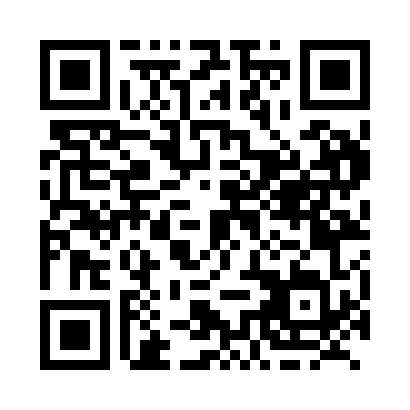 Prayer times for Backport, Quebec, CanadaWed 1 May 2024 - Fri 31 May 2024High Latitude Method: Angle Based RulePrayer Calculation Method: Islamic Society of North AmericaAsar Calculation Method: HanafiPrayer times provided by https://www.salahtimes.comDateDayFajrSunriseDhuhrAsrMaghribIsha1Wed4:025:3712:465:467:559:312Thu4:005:3512:465:477:579:323Fri3:585:3412:455:487:589:344Sat3:565:3212:455:497:599:365Sun3:545:3112:455:498:009:386Mon3:525:3012:455:508:029:397Tue3:505:2812:455:518:039:418Wed3:485:2712:455:518:049:439Thu3:465:2612:455:528:059:4510Fri3:455:2412:455:538:069:4611Sat3:435:2312:455:548:089:4812Sun3:415:2212:455:548:099:5013Mon3:395:2112:455:558:109:5214Tue3:375:2012:455:568:119:5415Wed3:365:1812:455:568:129:5516Thu3:345:1712:455:578:139:5717Fri3:325:1612:455:588:149:5918Sat3:315:1512:455:588:1610:0019Sun3:295:1412:455:598:1710:0220Mon3:285:1312:456:008:1810:0421Tue3:265:1212:456:008:1910:0522Wed3:255:1112:456:018:2010:0723Thu3:235:1112:456:018:2110:0924Fri3:225:1012:466:028:2210:1025Sat3:205:0912:466:038:2310:1226Sun3:195:0812:466:038:2410:1327Mon3:185:0712:466:048:2510:1528Tue3:165:0712:466:048:2610:1629Wed3:155:0612:466:058:2710:1830Thu3:145:0512:466:068:2810:1931Fri3:135:0512:466:068:2810:21